OK Rodhen inbjuder till deltävling i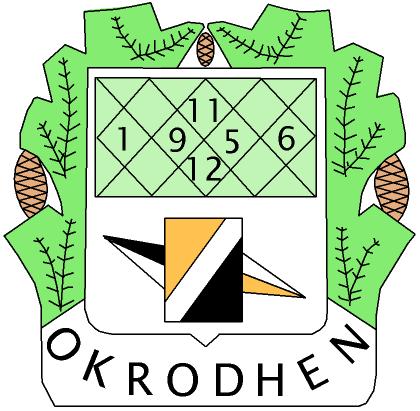 RoslagsveteranernaTorsdag 1 oktober 2015Samling: OK Rodhens klubblokal i Hökhuvuds bygdegård. Skärm efter väg 288 mellan Hökhuvud och Börstil.Banlängder:Lång – 4,4 kmMellan – 3,5 kmKort – 2,3 kmAnmälan: Via Eventor eller på platsAnmälningsavgifter: 40 kr. Betalas på platsStart: 9.30 – 11.00 Avstånd till start ca 300 mMål: Ca 600 m norr om Klubblokalen. Följ vägen söderut efter målstämpling.Omklädning och dusch: Inomhus i klubblokalen. Bastu och möjlighet att inta sitt fika inomhus finns.Kontakt: Tommy Sjölander 070-588 80 97VÄLKOMNA  önskar  OK Rodhen